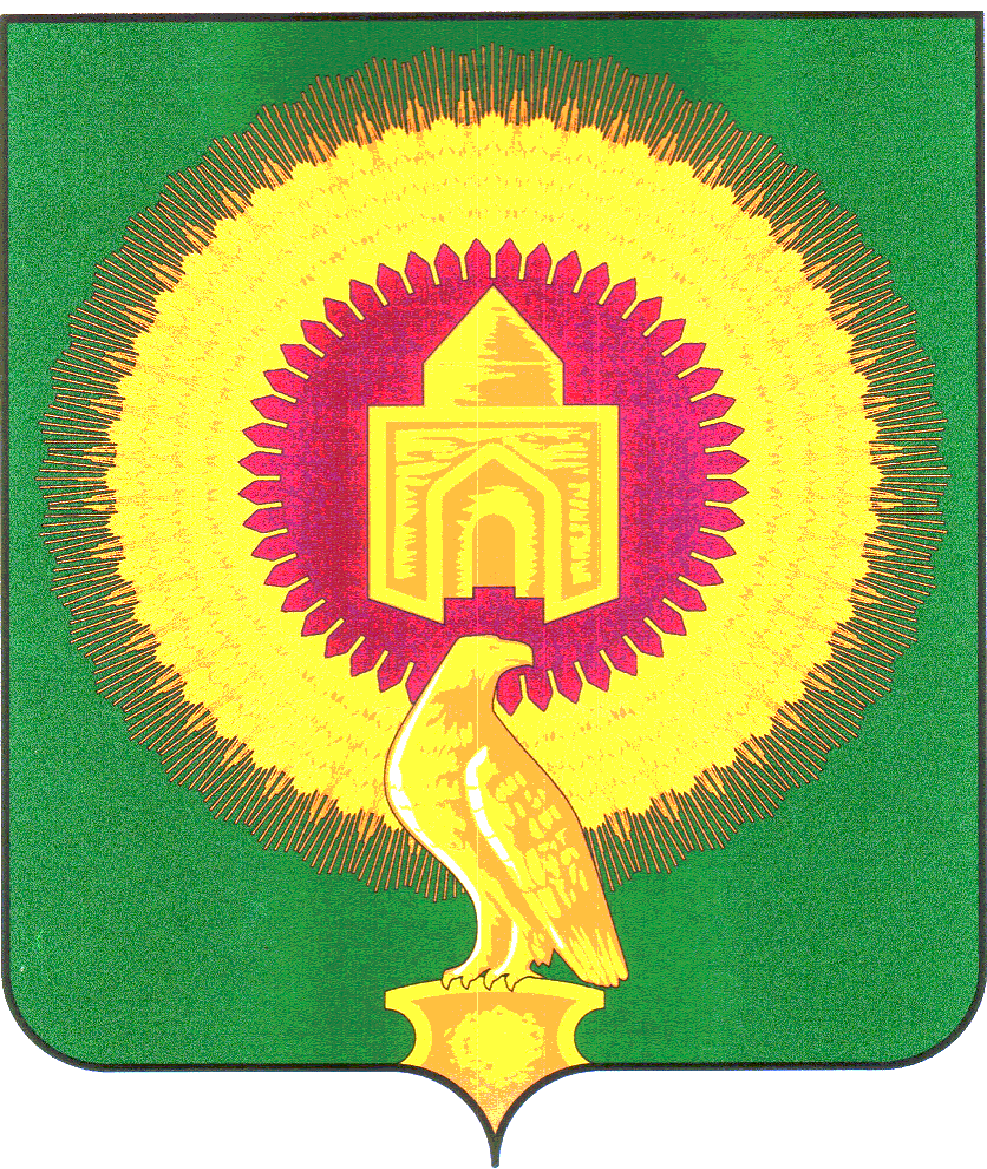 СОВЕТ ДЕПУТАТОВКАЗАНОВСКОГО СЕЛЬСКОГО ПОСЕЛЕНИЯ                                    ВАРНЕНСКОГО МУНИЦИПАЛЬНОГО РАЙОНА                            ЧЕЛЯБИНСКОЙ ОБЛАСТИРЕШЕНИЕОт   04.07.2016 г.                                 № 41 Об отмене «Генерального плана  Казановского сельского поселения Варненского муниципального района Челябинской области»                  В соответствии с Градостроительным кодексом Российской Федерации от 29.12.2004 № 190-ФЗ, Федеральным законом от 06.10.2003 № 131-ФЗ «Об  общих принципах организации местного самоуправления в Российской Федерации», уставом Казановского  сельского поселения и в связи с вступлением в силу нового генерального плана Казановского сельского поселения Варненского муниципального района Челябинской области утвержденного решением совета депутатов №  57 от 20 июня 2016 годаСовет депутатов Казановского сельского поселенияРЕШАЕТ:1. Признать утратившим силу Решение Совета депутатов Казановского сельского поселения от 20 декабря 2012 года №21 «Об утверждении генерального плана Казановского сельского поселения  Варненского муниципального района Челябинской области». 2.Настоящее решение обнародовать в средствах массовой информации и на официальном сайте Казановского сельского поселения Варненского муниципального района.      Глава Казановского сельского поселения                                     Коломыцева Т.Н.